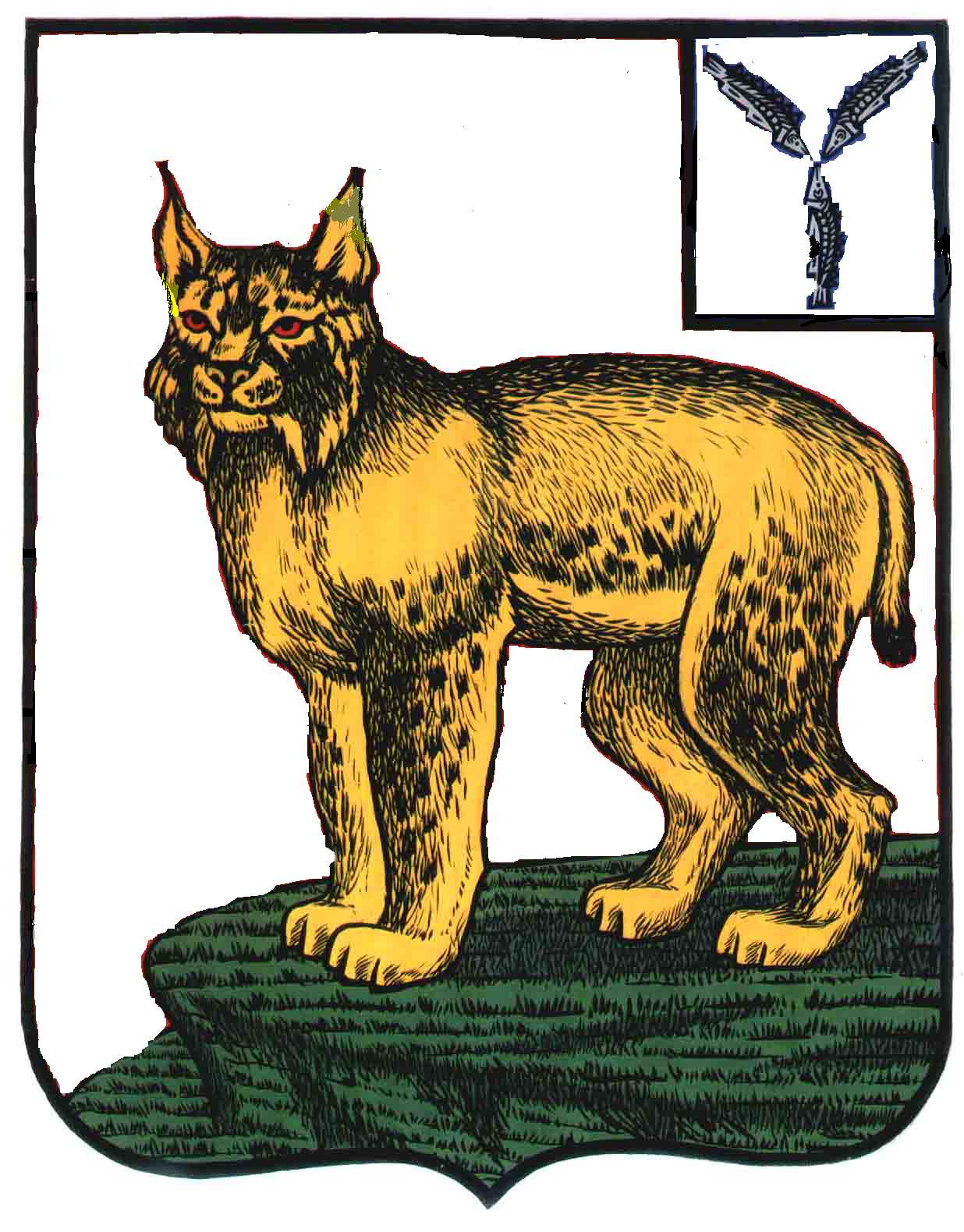 АДМИНИСТРАЦИЯ ТУРКОВСКОГО МУНИЦИПАЛЬНОГО РАЙОНАСАРАТОВСКОЙ ОБЛАСТИПОСТАНОВЛЕНИЕОт 23.11.2017 г.   № 458Об утверждении технологической схемыпредоставления муниципальной услуги «Выдача разрешения на установку и эксплуатацию рекламной конструкции»В соответствии с Федеральным законом от 27 июля 2010 года № 210-ФЗ «Об организации предоставления государственных и муниципальных услуг», Уставом Турковского муниципального района администрация Турковского муниципального района ПОСТАНОВЛЯЕТ:1. Утвердить технологическую схему предоставления муниципальной услуги «Выдача разрешения на установку и эксплуатацию рекламной конструкции» согласно приложению.2. Контроль за исполнением настоящего постановления возложить на заместителя главы администрации муниципального района – начальника финансового управления администрации муниципального района Губину В.В.Глава Турковского муниципального района                                                     А.В. НикитинПриложение к постановлению администрации муниципального района от  23.11.2017 г.  №  458ТЕХНОЛОГИЧЕСКАЯ СХЕМАПРЕДОСТАВЛЕНИЯ МУНИЦИПАЛЬНОЙ УСЛУГИ«ВЫДАЧА РАЗРЕШЕНИЯ НА УСТАНОВКУ И ЭКСПЛУАТАЦИЮ РЕКЛАМНОЙ КОНСТРУКЦИИ»Раздел 1. «Общие сведения о муниципальной услуге»Раздел 2. «Общие сведения о  «подуслугах»Раздел 4. «Документы, предоставляемые заявителем для получения «подуслуги»Раздел 5. «Документы и сведения, получаемые посредством  межведомственного информационного взаимодействия»Раздел 6. Результат «подуслуги»Раздел 7. «Технологические процессы предоставления «подуслуги»Раздел 8. «Особенности предоставления  «подуслуги» в электронной форме»Приложение № 1                     Главе администрации _______________муниципального района (городского  округа)                     ______________________________________________________                     ______________________________________________________                             (Ф.И.О./наименование юридического лица)                     ______________________________________________________                                 ЗАЯВЛЕНИЕ              о выдаче разрешения на установку и эксплуатацию                           рекламной конструкции    исх. N _____________                       от «___» ___________ 20__ г.    Тип рекламной конструкции: ____________________________________________    Площадь информационного поля: _________________________________________    Место установки рекламной конструкции: ________________________________    Срок, на который испрашивается разрешение _____________________________    Данные о заявителе:    паспортные данные/наименование  юр. лица, данные о его гос. регистрации    _______________________________________________________________________    Юридический и фактический адрес _______________________________________    Телефон _______________________________________________________________    Ф.И.О. руководителя ___________________________________________________    Ф.И.О. исполнителя ____________________________________________________    Собственник   или  иной  законный  владелец  недвижимого  имущества,  ккоторому  присоединяется рекламная  конструкция, указанный  в  частях 6 - 7статьи 19 Федерального закона от 13.03.2006 N 38-ФЗ «О рекламе», _____________________________________________________________________________________   (Ф.И.О./паспортные данные/наименование юр. лица, данные оего гос.                               регистрации)___________________________________________________________________________                (реквизиты правоустанавливающих документов)    Размещение согласовано ________________________________________________(подпись  собственника (владельца) имущества,                           к которому присоединяется рекламная конструкция)Сведения  об  аффилированных  лицах  (часть  5.3 статьи 19 Федеральногозакона от 13.03.2006 N 38-ФЗ «О рекламе») ____________________________________________________________________________________________________________    Сведения   о   действующих  разрешениях  на  установку  и  эксплуатациюрекламной конструкции ________________________________________________________________________________________________________________________________    Подпись заявителя __________________________    Приложение: _______________________________________________________________________________________________ / ____________________________________(ФИО/наименование заявителя)          (подпись  заявителя/представителя                                                    заявителя)Приложение №2Реестр передаваемых документов, принятых от заявителя в __________________________В соответствии с Соглашением о взаимодействии между _______________  и ______________________ № ________   от __________ 201___  года направляем  Вам  документы в количестве _______ пакета (ов),  принятые  в  ____________________________ ГАУСО   «МФЦ»  ________________________   (наименование  отдела, подразделения)  _____________ 201_____ года.Руководитель  обособленного подразделения         _________________       ___________________                                                                                               (подпись)                           (Ф.И.О.)Документы согласно реестру передал (а) __________________      _________________    ______________       «__» ______ 20__  ______                   Должность                       Подпись                    (Ф.И.О.)                (дата)             (время)        Документы согласно реестру принял (а) __________________      ________________      ______________       «__» ______ 20__  ______                   Должность                       Подпись                   (Ф.И.О.)                 (дата)             (время)        Исп. Ф.И.О.Приложение №3____________________  МУНИЦИПАЛЬНЫЙ РАЙОН САРАТОВСКОЙ ОБЛАСТИ                               АДМИНИСТРАЦИЯ____________________ МУНИЦИПАЛЬНОГО РАЙОНААдрес:        Тел.: Факс: РАЗРЕШЕНИЕ             на установку и эксплуатацию рекламной конструкции                    от _______________ N ______________    Администрация   _______________муниципального  района,  действующая  наосновании  Федерального  закона  от 13.03.2006 N 38-ФЗ «О рекламе», решенияСобрания   депутатов   _______________ муниципального  района  от _________№ ________ «О полномочиях администрации ____________ районав сфере рекламы», рассмотрев заявление от ___________ № ________, разрешает___________________________________________________________________________(Ф.И.О., паспортные данные/наименование юридического лица, данные оегогос. регистрации)    установить рекламную конструкцию ______________________________________                                            (тип рекламной конструкции)    с площадью информационного поля _______________________________________    на   земельном   участке,   здании   или   ином  недвижимом  имуществе,принадлежащем _____________________________________________________________(Ф.И.О., паспортные данные/наименование                     юридического лица, данные о его гос. регистрации)    на праве _______________________________________________, расположенном(реквизиты документа, подтверждающего               право собственности или иное законное право)    ______________________________________________________________________,                  (местоположение недвижимого имущества)    сроком на ___________________.____________   /__________/(подпись)Приложение № 4_________________  МУНИЦИПАЛЬНЫЙ РАЙОН САРАТОВСКОЙ ОБЛАСТИ                               АДМИНИСТРАЦИЯ_________________ МУНИЦИПАЛЬНОГО РАЙОНААдрес:        Тел.: Факс:                                   РЕШЕНИЕ                об отказе в выдаче разрешения на установку                   и эксплуатацию рекламной конструкции                    от _______________ N ______________    Администрация   ______________ муниципального  района,  действующая  наосновании  Федерального  закона  от 13.03.2006 N 38-ФЗ «О рекламе», решенияСобрания   депутатов   ____________   муниципального  района  от __________№ ______  «О полномочиях администрации ______________ муниципального районав  сфере  рекламы»,  рассмотрев  заявление  от __________________ N ______,отказывает ________________________________________________________________(Ф.И.О., паспортные данные/наименование юридического лица,                         данные о его гос. регистрации)    в  выдаче  разрешения на установку и эксплуатацию рекламной конструкции___________________________________________________________________________                        (тип рекламной конструкции)    с площадью информационного поля _______________________________________    на   земельном   участке,   здании   или   ином  недвижимом  имуществе,принадлежащем _____________________________________________________________(Ф.И.О., паспортные данные/наименование юридического лица,                              данные о его гос. регистрации)    на праве _______________________________________________, расположенном(реквизиты документа, подтверждающего право                 собственности или иное законное право)__________________________________________________________________________,                  (местоположение недвижимого имущества)    по  следующим основаниям, предусмотренным 2.9административногорегламента  предоставления  ___________________________________  администрации  ____________  муниципального районамуниципальной   услуги  «Выдача  разрешения  на  установку  и  эксплуатациюрекламной    конструкции»,   утвержденного   постановлением   администрации_________________муниципального района от ___________ N__________:    ___________________________________________________________________________________   /__________/(подпись)№ПараметрЗначение параметра/ состояние123Наименование органа, предоставляющего услугуАдминистрация Турковского муниципального районаНомер услуги в федеральном реестре6400000000161627632Полное наименование услугиВыдача разрешения на установку и эксплуатацию рекламной конструкцииКраткое наименование услугиВыдача разрешения на установку и эксплуатацию рекламной конструкцииАдминистративный регламент предоставления государственной услугиТиповой административный регламентпо предоставлению муниципальной услуги«Выдача разрешения на установку и эксплуатацию рекламной конструкции»Перечень «подуслуг»нетСпособы оценки качества предоставления государственной услугиСрок предоставления в зависимости от условийСрок предоставления в зависимости от условийСрок предоставления в зависимости от условийСрок предоставления в зависимости от условийСрок предоставления в зависимости от условийОснования отказа в приеме документовОснования отказа в предоставлении  «подуслуги»Основания отказа в предоставлении  «подуслуги»Основания приостановления предоставления  «подуслуги»Основания приостановления предоставления  «подуслуги»Срок приостановления предоставления  «подуслуги»Плата за предоставление «подуслуги»Плата за предоставление «подуслуги»Плата за предоставление «подуслуги»Плата за предоставление «подуслуги»Плата за предоставление «подуслуги»Способ обращения за получением «подуслуги» Способ обращения за получением «подуслуги» Способ получения результата «подуслуги»Способ получения результата «подуслуги»При подаче заявления по месту жительства (месту нахождения юр.лица)При подаче заявления по месту жительства (месту нахождения юр.лица)При подаче заявления по месту жительства (месту нахождения юр.лица)При подаче заявления не по месту жительства (по месту обращения)При подаче заявления не по месту жительства (по месту обращения)Основания отказа в приеме документовОснования отказа в предоставлении  «подуслуги»Основания отказа в предоставлении  «подуслуги»Основания приостановления предоставления  «подуслуги»Основания приостановления предоставления  «подуслуги»Срок приостановления предоставления  «подуслуги»Наличие платы (государственной пошлины) Наличие платы (государственной пошлины) Реквизиты нормативного правового акта, являющегося основанием для взимания платы государственной пошлины)Реквизиты нормативного правового акта, являющегося основанием для взимания платы государственной пошлины) КБК для взимания платы (государственной пошлины), в том числе для МФЦСпособ обращения за получением «подуслуги» Способ обращения за получением «подуслуги» Способ получения результата «подуслуги»Способ получения результата «подуслуги»111223445567788910101111Выдача разрешения на установку и эксплуатацию рекламной конструкцииВыдача разрешения на установку и эксплуатацию рекламной конструкцииВыдача разрешения на установку и эксплуатацию рекламной конструкцииВыдача разрешения на установку и эксплуатацию рекламной конструкцииВыдача разрешения на установку и эксплуатацию рекламной конструкцииВыдача разрешения на установку и эксплуатацию рекламной конструкцииВыдача разрешения на установку и эксплуатацию рекламной конструкцииВыдача разрешения на установку и эксплуатацию рекламной конструкцииВыдача разрешения на установку и эксплуатацию рекламной конструкцииВыдача разрешения на установку и эксплуатацию рекламной конструкцииВыдача разрешения на установку и эксплуатацию рекламной конструкцииВыдача разрешения на установку и эксплуатацию рекламной конструкцииВыдача разрешения на установку и эксплуатацию рекламной конструкцииВыдача разрешения на установку и эксплуатацию рекламной конструкцииВыдача разрешения на установку и эксплуатацию рекламной конструкцииВыдача разрешения на установку и эксплуатацию рекламной конструкцииВыдача разрешения на установку и эксплуатацию рекламной конструкцииВыдача разрешения на установку и эксплуатацию рекламной конструкцииВыдача разрешения на установку и эксплуатацию рекламной конструкцииВыдача разрешения на установку и эксплуатацию рекламной конструкции2 месяца2 месяца2 месяца2 месяца2 месяцанет1) несоответствие проекта рекламной конструкции и ее территориального размещения требованиям технического регламента;2) несоответствие установки рекламной конструкции в заявленном месте схеме размещения рекламных конструкций;3) нарушение требований нормативных актов по безопасности движения транспорта.4) нарушение внешнего архитектурного облика сложившейся застройки городского округа;5)  нарушение требований законодательства Российской Федерации об объектах культурного наследия (памятниках истории и культуры) народов Российской Федерации, их охране и использовании;6) нарушение требований, установленных частями Федеральным законом от 13 марта 2006 г. N 38-ФЗ "О рекламе"1) несоответствие проекта рекламной конструкции и ее территориального размещения требованиям технического регламента;2) несоответствие установки рекламной конструкции в заявленном месте схеме размещения рекламных конструкций;3) нарушение требований нормативных актов по безопасности движения транспорта.4) нарушение внешнего архитектурного облика сложившейся застройки городского округа;5)  нарушение требований законодательства Российской Федерации об объектах культурного наследия (памятниках истории и культуры) народов Российской Федерации, их охране и использовании;6) нарушение требований, установленных частями Федеральным законом от 13 марта 2006 г. N 38-ФЗ "О рекламе"нетнет-5000 руб.5000 руб.п. 105 статьи 333.33 Налогового кодекса РФп. 105 статьи 333.33 Налогового кодекса РФ0621. Личное обращение в орган2. Личное обращение в МФЦ;3. Единый портал государственных услуг и муниципальных услуг (функций)4. Почтовая связь1. Личное обращение в орган2. Личное обращение в МФЦ;3. Единый портал государственных услуг и муниципальных услуг (функций)4. Почтовая связь1. Лично в органе2. Лично в МФЦ;3. Через Единый портал государственных услуг и муниципальных услуг (функций)4. Почтовой связью1. Лично в органе2. Лично в МФЦ;3. Через Единый портал государственных услуг и муниципальных услуг (функций)4. Почтовой связьюРаздел 3. «Сведения о заявителях «подуслуги» Раздел 3. «Сведения о заявителях «подуслуги» Раздел 3. «Сведения о заявителях «подуслуги» Раздел 3. «Сведения о заявителях «подуслуги» Раздел 3. «Сведения о заявителях «подуслуги» Раздел 3. «Сведения о заявителях «подуслуги» Раздел 3. «Сведения о заявителях «подуслуги» Раздел 3. «Сведения о заявителях «подуслуги» Раздел 3. «Сведения о заявителях «подуслуги» Раздел 3. «Сведения о заявителях «подуслуги» Раздел 3. «Сведения о заявителях «подуслуги» Раздел 3. «Сведения о заявителях «подуслуги» Раздел 3. «Сведения о заявителях «подуслуги» Раздел 3. «Сведения о заявителях «подуслуги» Раздел 3. «Сведения о заявителях «подуслуги» Раздел 3. «Сведения о заявителях «подуслуги» Раздел 3. «Сведения о заявителях «подуслуги» Раздел 3. «Сведения о заявителях «подуслуги» № п/п№ п/пКатегории лиц, имеющих право на получение «подуслуги»Категории лиц, имеющих право на получение «подуслуги»Документ, подтверждающий правомочие заявителя соответствующей категории на получение «подуслуги»Документ, подтверждающий правомочие заявителя соответствующей категории на получение «подуслуги»Документ, подтверждающий правомочие заявителя соответствующей категории на получение «подуслуги»Установленные требования к документу, подтверждающему правомочие заявителя соответствующей категории на получение «подуслуги»Установленные требования к документу, подтверждающему правомочие заявителя соответствующей категории на получение «подуслуги»Наличие возможности подачи заявления на предоставление «подуслуги» представителями заявителяНаличие возможности подачи заявления на предоставление «подуслуги» представителями заявителяНаличие возможности подачи заявления на предоставление «подуслуги» представителями заявителяИсчерпывающий перечень лиц, имеющих право на подачу заявления от имени заявителяИсчерпывающий перечень лиц, имеющих право на подачу заявления от имени заявителяНаименование документа, подтверждающего право подачи заявления от имени заявителяНаименование документа, подтверждающего право подачи заявления от имени заявителяНаименование документа, подтверждающего право подачи заявления от имени заявителяУстановленные требования к документу, подтверждающему право подачи заявления от имени заявителяУстановленные требования к документу, подтверждающему право подачи заявления от имени заявителяУстановленные требования к документу, подтверждающему право подачи заявления от имени заявителя11223334455566777888Выдача разрешения на установку и эксплуатацию рекламной конструкцииВыдача разрешения на установку и эксплуатацию рекламной конструкцииВыдача разрешения на установку и эксплуатацию рекламной конструкцииВыдача разрешения на установку и эксплуатацию рекламной конструкцииВыдача разрешения на установку и эксплуатацию рекламной конструкцииВыдача разрешения на установку и эксплуатацию рекламной конструкцииВыдача разрешения на установку и эксплуатацию рекламной конструкцииВыдача разрешения на установку и эксплуатацию рекламной конструкцииВыдача разрешения на установку и эксплуатацию рекламной конструкцииВыдача разрешения на установку и эксплуатацию рекламной конструкцииВыдача разрешения на установку и эксплуатацию рекламной конструкцииВыдача разрешения на установку и эксплуатацию рекламной конструкцииВыдача разрешения на установку и эксплуатацию рекламной конструкцииВыдача разрешения на установку и эксплуатацию рекламной конструкцииВыдача разрешения на установку и эксплуатацию рекламной конструкцииВыдача разрешения на установку и эксплуатацию рекламной конструкцииВыдача разрешения на установку и эксплуатацию рекламной конструкцииВыдача разрешения на установку и эксплуатацию рекламной конструкцииВыдача разрешения на установку и эксплуатацию рекламной конструкцииВыдача разрешения на установку и эксплуатацию рекламной конструкции1.1.физические лица, в том числе индивидуальные предприниматели, - собственники или лица, обладающие правом хозяйственного ведения, правом оперативного управления или иным вещным правом на такое недвижимое имущество, при наличии согласия такого собственника, правом доверительного управления, при наличии договора с собственником, также владельцы рекламных конструкцийфизические лица, в том числе индивидуальные предприниматели, - собственники или лица, обладающие правом хозяйственного ведения, правом оперативного управления или иным вещным правом на такое недвижимое имущество, при наличии согласия такого собственника, правом доверительного управления, при наличии договора с собственником, также владельцы рекламных конструкцийдокумент, удостоверяющий личность заявителя:1.1. Паспорт гражданина Российской Федерациидокумент, удостоверяющий личность заявителя:1.1. Паспорт гражданина Российской Федерациидокумент, удостоверяющий личность заявителя:1.1. Паспорт гражданина Российской ФедерацииИмеет размер 88x125 мм, состоит из обложки, приклеенных к обложке форзацев и содержит 20 страниц, из них 14 страниц имеют нумерацию в орнаментальном оформлении, продублированную в центре страницы в фоновой сетке. В паспорт вносятся:ФИО, пол, дата и место рождения гражданина, сведения о регистрации гражданина по месту жительства и снятии его с регистрационного учёта;о воинской обязанности граждан, достигших 18-летнего возраста;о регистрации и расторжении брака;о детях, не достигших 14-летнего возраста.В паспорт запрещается вносить сведения, отметки и записи, не предусмотренные Положением о паспорте гражданина Российской Федерации. Паспорт, в который внесены подобные сведения, отметки или записи, является недействительным.Паспорт гражданина действует:от 14 лет — до достижения 20-летнего возраста;от 20 лет — до достижения 45-летнего возраста;от 45 лет — бессрочно.Бланка паспорта гражданина Российской Федерации оформляется на едином бланке для всей РФ на русском языке.  Не должен содержать подчисток, приписок, зачеркнутых слов и других исправлений, повреждений, наличие которых не позволяет однозначно истолковать их содержание.Имеет размер 88x125 мм, состоит из обложки, приклеенных к обложке форзацев и содержит 20 страниц, из них 14 страниц имеют нумерацию в орнаментальном оформлении, продублированную в центре страницы в фоновой сетке. В паспорт вносятся:ФИО, пол, дата и место рождения гражданина, сведения о регистрации гражданина по месту жительства и снятии его с регистрационного учёта;о воинской обязанности граждан, достигших 18-летнего возраста;о регистрации и расторжении брака;о детях, не достигших 14-летнего возраста.В паспорт запрещается вносить сведения, отметки и записи, не предусмотренные Положением о паспорте гражданина Российской Федерации. Паспорт, в который внесены подобные сведения, отметки или записи, является недействительным.Паспорт гражданина действует:от 14 лет — до достижения 20-летнего возраста;от 20 лет — до достижения 45-летнего возраста;от 45 лет — бессрочно.Бланка паспорта гражданина Российской Федерации оформляется на едином бланке для всей РФ на русском языке.  Не должен содержать подчисток, приписок, зачеркнутых слов и других исправлений, повреждений, наличие которых не позволяет однозначно истолковать их содержание.ИмеетсяИмеетсяИмеетсяпредставитель заявителя, действующий в силу полномочий, основанных на оформленной в установленном законодательством Российской Федерации порядке доверенности, на указании федерального закона либо на акте уполномоченного на то государственного органа или органа местного самоуправления либо законный представительпредставитель заявителя, действующий в силу полномочий, основанных на оформленной в установленном законодательством Российской Федерации порядке доверенности, на указании федерального закона либо на акте уполномоченного на то государственного органа или органа местного самоуправления либо законный представительДоверенностьДоверенностьДоверенностьДолжна быть действительной на срок обращения за предоставлением услуги.Не должна содержать подчисток, приписок, исправлений.Не должен иметь повреждений, наличие которых не позволяет однозначно истолковать её содержаниеДолжна быть действительной на срок обращения за предоставлением услуги.Не должна содержать подчисток, приписок, исправлений.Не должен иметь повреждений, наличие которых не позволяет однозначно истолковать её содержаниеДолжна быть действительной на срок обращения за предоставлением услуги.Не должна содержать подчисток, приписок, исправлений.Не должен иметь повреждений, наличие которых не позволяет однозначно истолковать её содержание1.1.физические лица, в том числе индивидуальные предприниматели, - собственники или лица, обладающие правом хозяйственного ведения, правом оперативного управления или иным вещным правом на такое недвижимое имущество, при наличии согласия такого собственника, правом доверительного управления, при наличии договора с собственником, также владельцы рекламных конструкцийфизические лица, в том числе индивидуальные предприниматели, - собственники или лица, обладающие правом хозяйственного ведения, правом оперативного управления или иным вещным правом на такое недвижимое имущество, при наличии согласия такого собственника, правом доверительного управления, при наличии договора с собственником, также владельцы рекламных конструкций1.2. Временное удостоверение личности гражданина Российской Федерации1.2. Временное удостоверение личности гражданина Российской Федерации1.2. Временное удостоверение личности гражданина Российской ФедерацииВременное удостоверение личности гражданина Российской Федерации (форма №2П ) является документом ограниченного срока действия и должно содержать следующие сведения о гражданах:фамилия, имя и отчество;дата рождения; место рождения;адрес места жительства. Размер временного удостоверения 176 x 125 мм, изготовляется на перфокарточной бумаге. Временное удостоверение личности гражданина Российской Федерации (форма №2П ) является документом ограниченного срока действия и должно содержать следующие сведения о гражданах:фамилия, имя и отчество;дата рождения; место рождения;адрес места жительства. Размер временного удостоверения 176 x 125 мм, изготовляется на перфокарточной бумаге. ИмеетсяИмеетсяИмеетсяпредставитель заявителя, действующий в силу полномочий, основанных на оформленной в установленном законодательством Российской Федерации порядке доверенности, на указании федерального закона либо на акте уполномоченного на то государственного органа или органа местного самоуправления либо законный представительпредставитель заявителя, действующий в силу полномочий, основанных на оформленной в установленном законодательством Российской Федерации порядке доверенности, на указании федерального закона либо на акте уполномоченного на то государственного органа или органа местного самоуправления либо законный представительДоверенностьДоверенностьДоверенностьДолжна быть действительной на срок обращения за предоставлением услуги.Не должна содержать подчисток, приписок, исправлений.Не должен иметь повреждений, наличие которых не позволяет однозначно истолковать её содержаниеДолжна быть действительной на срок обращения за предоставлением услуги.Не должна содержать подчисток, приписок, исправлений.Не должен иметь повреждений, наличие которых не позволяет однозначно истолковать её содержаниеДолжна быть действительной на срок обращения за предоставлением услуги.Не должна содержать подчисток, приписок, исправлений.Не должен иметь повреждений, наличие которых не позволяет однозначно истолковать её содержание1.1.физические лица, в том числе индивидуальные предприниматели, - собственники или лица, обладающие правом хозяйственного ведения, правом оперативного управления или иным вещным правом на такое недвижимое имущество, при наличии согласия такого собственника, правом доверительного управления, при наличии договора с собственником, также владельцы рекламных конструкцийфизические лица, в том числе индивидуальные предприниматели, - собственники или лица, обладающие правом хозяйственного ведения, правом оперативного управления или иным вещным правом на такое недвижимое имущество, при наличии согласия такого собственника, правом доверительного управления, при наличии договора с собственником, также владельцы рекламных конструкций1.3. Удостоверение личности военнослужащего РФ 1.3. Удостоверение личности военнослужащего РФ 1.3. Удостоверение личности военнослужащего РФ Удостоверение личности военнослужащего  должны содержать следующие сведения о гражданах:а) фамилия, имя и отчество;б) дата рождения;в) место жительства;г) семейное положение;д) образование;е) место работы;ж) годность к военной службе по состоянию здоровья;з) основные антропометрические данные;и) наличие военно-учетных и гражданских специальностей;к) наличие первого спортивного разряда или спортивного звания;л) наличие бронирования военнообязанного за органом государственной власти, органом местного самоуправления или организацией на периоды мобилизации, военного положения и в военное время;м) наличие отсрочки от призыва на военную службу у призывника с указанием нормы Федерального закона "О воинской обязанности и военной службе" (подпункта, пункта, статьи), в соответствии с которой она предоставлена, даты заседания призывной комиссии, предоставившей отсрочку от призыва на военную службу, и номера протокола.Удостоверение личности военнослужащего  должны содержать следующие сведения о гражданах:а) фамилия, имя и отчество;б) дата рождения;в) место жительства;г) семейное положение;д) образование;е) место работы;ж) годность к военной службе по состоянию здоровья;з) основные антропометрические данные;и) наличие военно-учетных и гражданских специальностей;к) наличие первого спортивного разряда или спортивного звания;л) наличие бронирования военнообязанного за органом государственной власти, органом местного самоуправления или организацией на периоды мобилизации, военного положения и в военное время;м) наличие отсрочки от призыва на военную службу у призывника с указанием нормы Федерального закона "О воинской обязанности и военной службе" (подпункта, пункта, статьи), в соответствии с которой она предоставлена, даты заседания призывной комиссии, предоставившей отсрочку от призыва на военную службу, и номера протокола.ИмеетсяИмеетсяИмеетсяпредставитель заявителя, действующий в силу полномочий, основанных на оформленной в установленном законодательством Российской Федерации порядке доверенности, на указании федерального закона либо на акте уполномоченного на то государственного органа или органа местного самоуправления либо законный представительпредставитель заявителя, действующий в силу полномочий, основанных на оформленной в установленном законодательством Российской Федерации порядке доверенности, на указании федерального закона либо на акте уполномоченного на то государственного органа или органа местного самоуправления либо законный представительДоверенностьДоверенностьДоверенностьДолжна быть действительной на срок обращения за предоставлением услуги.Не должна содержать подчисток, приписок, исправлений.Не должен иметь повреждений, наличие которых не позволяет однозначно истолковать её содержаниеДолжна быть действительной на срок обращения за предоставлением услуги.Не должна содержать подчисток, приписок, исправлений.Не должен иметь повреждений, наличие которых не позволяет однозначно истолковать её содержаниеДолжна быть действительной на срок обращения за предоставлением услуги.Не должна содержать подчисток, приписок, исправлений.Не должен иметь повреждений, наличие которых не позволяет однозначно истолковать её содержание1.1.физические лица, в том числе индивидуальные предприниматели, - собственники или лица, обладающие правом хозяйственного ведения, правом оперативного управления или иным вещным правом на такое недвижимое имущество, при наличии согласия такого собственника, правом доверительного управления, при наличии договора с собственником, также владельцы рекламных конструкцийфизические лица, в том числе индивидуальные предприниматели, - собственники или лица, обладающие правом хозяйственного ведения, правом оперативного управления или иным вещным правом на такое недвижимое имущество, при наличии согласия такого собственника, правом доверительного управления, при наличии договора с собственником, также владельцы рекламных конструкций1.4. Общегражданский заграничный паспорт гражданина для прибывших на временное жительство в Российскую Федерацию граждан России, постоянно проживающих за границей.1.4. Общегражданский заграничный паспорт гражданина для прибывших на временное жительство в Российскую Федерацию граждан России, постоянно проживающих за границей.1.4. Общегражданский заграничный паспорт гражданина для прибывших на временное жительство в Российскую Федерацию граждан России, постоянно проживающих за границей.Общегражданский заграничный паспорт гражданина для прибывших на временное жительство в Российскую Федерацию граждан России, постоянно проживающих за границей  должен содержать  следующие сведения: наименование страны из которой прибыл; сведения о личности гражданина: фамилия, имя, отчество, пол, дата рождения и место рождения.
 В паспорте производятся отметки: о регистрации гражданина по месту временной регистрации и снятии его с регистрационного учета - соответствующими органами регистрационного учета.Общегражданский заграничный паспорт гражданина для прибывших на временное жительство в Российскую Федерацию граждан России, постоянно проживающих за границей  должен содержать  следующие сведения: наименование страны из которой прибыл; сведения о личности гражданина: фамилия, имя, отчество, пол, дата рождения и место рождения.
 В паспорте производятся отметки: о регистрации гражданина по месту временной регистрации и снятии его с регистрационного учета - соответствующими органами регистрационного учета.ИмеетсяИмеетсяИмеетсяпредставитель заявителя, действующий в силу полномочий, основанных на оформленной в установленном законодательством Российской Федерации порядке доверенности, на указании федерального закона либо на акте уполномоченного на то государственного органа или органа местного самоуправления либо законный представительпредставитель заявителя, действующий в силу полномочий, основанных на оформленной в установленном законодательством Российской Федерации порядке доверенности, на указании федерального закона либо на акте уполномоченного на то государственного органа или органа местного самоуправления либо законный представительДоверенностьДоверенностьДоверенностьДолжна быть действительной на срок обращения за предоставлением услуги.Не должна содержать подчисток, приписок, исправлений.Не должен иметь повреждений, наличие которых не позволяет однозначно истолковать её содержаниеДолжна быть действительной на срок обращения за предоставлением услуги.Не должна содержать подчисток, приписок, исправлений.Не должен иметь повреждений, наличие которых не позволяет однозначно истолковать её содержаниеДолжна быть действительной на срок обращения за предоставлением услуги.Не должна содержать подчисток, приписок, исправлений.Не должен иметь повреждений, наличие которых не позволяет однозначно истолковать её содержание1.1.физические лица, в том числе индивидуальные предприниматели, - собственники или лица, обладающие правом хозяйственного ведения, правом оперативного управления или иным вещным правом на такое недвижимое имущество, при наличии согласия такого собственника, правом доверительного управления, при наличии договора с собственником, также владельцы рекламных конструкцийфизические лица, в том числе индивидуальные предприниматели, - собственники или лица, обладающие правом хозяйственного ведения, правом оперативного управления или иным вещным правом на такое недвижимое имущество, при наличии согласия такого собственника, правом доверительного управления, при наличии договора с собственником, также владельцы рекламных конструкций1.5. Паспорт моряка.1.5. Паспорт моряка.1.5. Паспорт моряка.В паспорте моряка указываются следующие сведения о владельце паспорта:гражданство; фамилия, имя, отчество; дата и место рождения; описание личности; должность с указанием наименования судна и судовладельца,  наименование органа, должность и фамилию лица, выдавшего паспорт; дату выдачи и срок действия паспорта; отметки о продлении срока действия паспорта, об изменениях служебного положения его владельца, о выезде его из РФ и въезде в РФ; личную фотографию и подпись владельца паспорта.
Паспорт моряка выдается на срок до 5 лет. Действие его может быть продлено один раз на срок до 5 лет, по истечении которого паспорт подлежит замене. Владельцу паспорта моряка разрешается въезд в Российскую Федерацию по паспорту моряка в течение года по окончании срока действия паспорта.  Документ не должен содержать подчисток, приписок, зачеркнутых слов и других исправлений.повреждений, наличие которых не позволяет однозначно истолковать их содержание.В паспорте моряка указываются следующие сведения о владельце паспорта:гражданство; фамилия, имя, отчество; дата и место рождения; описание личности; должность с указанием наименования судна и судовладельца,  наименование органа, должность и фамилию лица, выдавшего паспорт; дату выдачи и срок действия паспорта; отметки о продлении срока действия паспорта, об изменениях служебного положения его владельца, о выезде его из РФ и въезде в РФ; личную фотографию и подпись владельца паспорта.
Паспорт моряка выдается на срок до 5 лет. Действие его может быть продлено один раз на срок до 5 лет, по истечении которого паспорт подлежит замене. Владельцу паспорта моряка разрешается въезд в Российскую Федерацию по паспорту моряка в течение года по окончании срока действия паспорта.  Документ не должен содержать подчисток, приписок, зачеркнутых слов и других исправлений.повреждений, наличие которых не позволяет однозначно истолковать их содержание.ИмеетсяИмеетсяИмеетсяпредставитель заявителя, действующий в силу полномочий, основанных на оформленной в установленном законодательством Российской Федерации порядке доверенности, на указании федерального закона либо на акте уполномоченного на то государственного органа или органа местного самоуправления либо законный представительпредставитель заявителя, действующий в силу полномочий, основанных на оформленной в установленном законодательством Российской Федерации порядке доверенности, на указании федерального закона либо на акте уполномоченного на то государственного органа или органа местного самоуправления либо законный представительдокумент, удостоверяющий личность представителя заявителядокумент, удостоверяющий личность представителя заявителядокумент, удостоверяющий личность представителя заявителяДолжен быть действительным на срок обращения за предоставлением услуги.Не должен содержать подчисток, приписок, исправлений.Не должен иметь повреждений, наличие которых не позволяет однозначно истолковать его содержаниеДолжен быть действительным на срок обращения за предоставлением услуги.Не должен содержать подчисток, приписок, исправлений.Не должен иметь повреждений, наличие которых не позволяет однозначно истолковать его содержаниеДолжен быть действительным на срок обращения за предоставлением услуги.Не должен содержать подчисток, приписок, исправлений.Не должен иметь повреждений, наличие которых не позволяет однозначно истолковать его содержание1.1.физические лица, в том числе индивидуальные предприниматели, - собственники или лица, обладающие правом хозяйственного ведения, правом оперативного управления или иным вещным правом на такое недвижимое имущество, при наличии согласия такого собственника, правом доверительного управления, при наличии договора с собственником, также владельцы рекламных конструкцийфизические лица, в том числе индивидуальные предприниматели, - собственники или лица, обладающие правом хозяйственного ведения, правом оперативного управления или иным вещным правом на такое недвижимое имущество, при наличии согласия такого собственника, правом доверительного управления, при наличии договора с собственником, также владельцы рекламных конструкций1.6. Удостоверение беженца.1.6. Удостоверение беженца.1.6. Удостоверение беженца.Удостоверение беженца должен содержать  следующие сведения: а) фамилия, имя, отчество (при наличии) владельца удостоверения;
б) число, месяц и год рождения владельца удостоверения;
в) место рождения владельца удостоверения;
г) гражданство владельца удостоверения (для лиц без гражданства делается запись "лицо без гражданства");
д) пол владельца удостоверения;
е) даты выдачи и окончания срока действия удостоверения;
ж) наименование территориального органа Федеральной миграционной службы, выдавшего удостоверение;
з) номер личного дела лица, признанного беженцем;
и) сведения о членах семьи владельца удостоверения, не достигших возраста 18 лет, прибывших с ним;
к) отметки о постановке владельца удостоверения на миграционный учет;
л) записи о продлении срока действия удостоверения;
м) наименование территориального органа Федеральной миграционной службы, продлившего срок действия удостоверения;
н) сведения о семейном положении владельца удостоверения.
В удостоверении делаются отметки органов записи актов гражданского состояния. 
В удостоверение вклеивается черно-белая фотография владельца удостоверения анфас без головного убора размером 35 x 45 мм, изготовленная на белой матовой бумаге. Допускается использование фотографий в головных уборах, не скрывающих овал лица, если религиозные убеждения владельца удостоверения не позволяют показываться перед посторонними лицами без головных уборов.Удостоверение беженца должен содержать  следующие сведения: а) фамилия, имя, отчество (при наличии) владельца удостоверения;
б) число, месяц и год рождения владельца удостоверения;
в) место рождения владельца удостоверения;
г) гражданство владельца удостоверения (для лиц без гражданства делается запись "лицо без гражданства");
д) пол владельца удостоверения;
е) даты выдачи и окончания срока действия удостоверения;
ж) наименование территориального органа Федеральной миграционной службы, выдавшего удостоверение;
з) номер личного дела лица, признанного беженцем;
и) сведения о членах семьи владельца удостоверения, не достигших возраста 18 лет, прибывших с ним;
к) отметки о постановке владельца удостоверения на миграционный учет;
л) записи о продлении срока действия удостоверения;
м) наименование территориального органа Федеральной миграционной службы, продлившего срок действия удостоверения;
н) сведения о семейном положении владельца удостоверения.
В удостоверении делаются отметки органов записи актов гражданского состояния. 
В удостоверение вклеивается черно-белая фотография владельца удостоверения анфас без головного убора размером 35 x 45 мм, изготовленная на белой матовой бумаге. Допускается использование фотографий в головных уборах, не скрывающих овал лица, если религиозные убеждения владельца удостоверения не позволяют показываться перед посторонними лицами без головных уборов.ИмеетсяИмеетсяИмеетсяпредставитель заявителя, действующий в силу полномочий, основанных на оформленной в установленном законодательством Российской Федерации порядке доверенности, на указании федерального закона либо на акте уполномоченного на то государственного органа или органа местного самоуправления либо законный представительпредставитель заявителя, действующий в силу полномочий, основанных на оформленной в установленном законодательством Российской Федерации порядке доверенности, на указании федерального закона либо на акте уполномоченного на то государственного органа или органа местного самоуправления либо законный представительдокумент, удостоверяющий личность представителя заявителядокумент, удостоверяющий личность представителя заявителядокумент, удостоверяющий личность представителя заявителяДолжен быть действительным на срок обращения за предоставлением услуги.Не должен содержать подчисток, приписок, исправлений.Не должен иметь повреждений, наличие которых не позволяет однозначно истолковать его содержаниеДолжен быть действительным на срок обращения за предоставлением услуги.Не должен содержать подчисток, приписок, исправлений.Не должен иметь повреждений, наличие которых не позволяет однозначно истолковать его содержаниеДолжен быть действительным на срок обращения за предоставлением услуги.Не должен содержать подчисток, приписок, исправлений.Не должен иметь повреждений, наличие которых не позволяет однозначно истолковать его содержание1.1.физические лица, в том числе индивидуальные предприниматели, - собственники или лица, обладающие правом хозяйственного ведения, правом оперативного управления или иным вещным правом на такое недвижимое имущество, при наличии согласия такого собственника, правом доверительного управления, при наличии договора с собственником, также владельцы рекламных конструкцийфизические лица, в том числе индивидуальные предприниматели, - собственники или лица, обладающие правом хозяйственного ведения, правом оперативного управления или иным вещным правом на такое недвижимое имущество, при наличии согласия такого собственника, правом доверительного управления, при наличии договора с собственником, также владельцы рекламных конструкций1.7. Вид на жительство лица без гражданства.1.7. Вид на жительство лица без гражданства.1.7. Вид на жительство лица без гражданства.Вид на жительство содержит следующие сведения: фамилию, имя (написанные буквами русского и латинского алфавитов), дату и место рождения, пол, гражданство иностранного гражданина, номер и дату принятия решения о выдаче вида на жительство, срок действия вида на жительство, наименование органа исполнительной власти, выдавшего вид на жительство, и оформляется в виде документа по форме, утверждаемой федеральным органом исполнительной власти в сфере миграции. Документ не должен содержать подчисток, приписок, зачеркнутых слов и других исправлений.повреждений, наличие которых не позволяет однозначно истолковать их содержание. Вид на жительство содержит следующие сведения: фамилию, имя (написанные буквами русского и латинского алфавитов), дату и место рождения, пол, гражданство иностранного гражданина, номер и дату принятия решения о выдаче вида на жительство, срок действия вида на жительство, наименование органа исполнительной власти, выдавшего вид на жительство, и оформляется в виде документа по форме, утверждаемой федеральным органом исполнительной власти в сфере миграции. Документ не должен содержать подчисток, приписок, зачеркнутых слов и других исправлений.повреждений, наличие которых не позволяет однозначно истолковать их содержание. ИмеетсяИмеетсяИмеетсяпредставитель заявителя, действующий в силу полномочий, основанных на оформленной в установленном законодательством Российской Федерации порядке доверенности, на указании федерального закона либо на акте уполномоченного на то государственного органа или органа местного самоуправления либо законный представительпредставитель заявителя, действующий в силу полномочий, основанных на оформленной в установленном законодательством Российской Федерации порядке доверенности, на указании федерального закона либо на акте уполномоченного на то государственного органа или органа местного самоуправления либо законный представительдокумент, удостоверяющий личность представителя заявителядокумент, удостоверяющий личность представителя заявителядокумент, удостоверяющий личность представителя заявителяДолжен быть действительным на срок обращения за предоставлением услуги.Не должен содержать подчисток, приписок, исправлений.Не должен иметь повреждений, наличие которых не позволяет однозначно истолковать его содержаниеДолжен быть действительным на срок обращения за предоставлением услуги.Не должен содержать подчисток, приписок, исправлений.Не должен иметь повреждений, наличие которых не позволяет однозначно истолковать его содержаниеДолжен быть действительным на срок обращения за предоставлением услуги.Не должен содержать подчисток, приписок, исправлений.Не должен иметь повреждений, наличие которых не позволяет однозначно истолковать его содержание1.1.физические лица, в том числе индивидуальные предприниматели, - собственники или лица, обладающие правом хозяйственного ведения, правом оперативного управления или иным вещным правом на такое недвижимое имущество, при наличии согласия такого собственника, правом доверительного управления, при наличии договора с собственником, также владельцы рекламных конструкцийфизические лица, в том числе индивидуальные предприниматели, - собственники или лица, обладающие правом хозяйственного ведения, правом оперативного управления или иным вещным правом на такое недвижимое имущество, при наличии согласия такого собственника, правом доверительного управления, при наличии договора с собственником, также владельцы рекламных конструкций1.8. Вид на жительство иностранного гражданина и действительных документов, удостоверяющих его личность и признаваемых Российской Федерацией в этом качестве1.8. Вид на жительство иностранного гражданина и действительных документов, удостоверяющих его личность и признаваемых Российской Федерацией в этом качестве1.8. Вид на жительство иностранного гражданина и действительных документов, удостоверяющих его личность и признаваемых Российской Федерацией в этом качествеБланк вида на жительство , выдаваемого иностранному гражданину (далее именуется - бланк) размером 125 x 88 мм содержит 16 страниц (без обложки), прошитых нитью по линии сгиба.
Серия и номер бланка воспроизведены в нижней части 1, 3, 7, 8, 9, 10, 11, 12 и 16 страниц, а также на внутренней странице задней части обложки в верхнем правом углу. Серия бланка обозначается числами "82" и "83", номера представляют собой 7-разрядное число.
Обложка бланка, синего цвета, изготавливается из износостойкого материала.а обложке бланка в верхней части в 2 строки размещена надпись "Российская Федерация", в центре воспроизводится золотистый тисненый Государственный герб Российской Федерации (далее именуется - герб) на щите. Под изображением герба в 3 строки размещена надпись "Вид на жительство иностранного гражданина".
Страницы 4 - 8 и 13 предназначены для размещения служебных отметок, в том числе отметки налогового органа об идентификационном номере налогоплательщика, отметки о регистрации и перерегистрации по месту жительства.
Страницы 9 - 12 предназначены для размещения служебной отметки о продлении вида на жительство.На странице 16 буквами "М.П." обозначено место для печати и размещен следующий текст:"Вид на жительство иностранного гражданина, Номер, дата принятия решения, Дата выдачи документа, Действителен по, Подпись, фамилия должностного лица.".7. Внутренняя страница задней части обложки предназначена для размещения персональных данных владельца вида на жительство.На оставшейся части страницы размещаются фотография владельца вида на жительство размером 35 x 45 ммБланк вида на жительство , выдаваемого иностранному гражданину (далее именуется - бланк) размером 125 x 88 мм содержит 16 страниц (без обложки), прошитых нитью по линии сгиба.
Серия и номер бланка воспроизведены в нижней части 1, 3, 7, 8, 9, 10, 11, 12 и 16 страниц, а также на внутренней странице задней части обложки в верхнем правом углу. Серия бланка обозначается числами "82" и "83", номера представляют собой 7-разрядное число.
Обложка бланка, синего цвета, изготавливается из износостойкого материала.а обложке бланка в верхней части в 2 строки размещена надпись "Российская Федерация", в центре воспроизводится золотистый тисненый Государственный герб Российской Федерации (далее именуется - герб) на щите. Под изображением герба в 3 строки размещена надпись "Вид на жительство иностранного гражданина".
Страницы 4 - 8 и 13 предназначены для размещения служебных отметок, в том числе отметки налогового органа об идентификационном номере налогоплательщика, отметки о регистрации и перерегистрации по месту жительства.
Страницы 9 - 12 предназначены для размещения служебной отметки о продлении вида на жительство.На странице 16 буквами "М.П." обозначено место для печати и размещен следующий текст:"Вид на жительство иностранного гражданина, Номер, дата принятия решения, Дата выдачи документа, Действителен по, Подпись, фамилия должностного лица.".7. Внутренняя страница задней части обложки предназначена для размещения персональных данных владельца вида на жительство.На оставшейся части страницы размещаются фотография владельца вида на жительство размером 35 x 45 ммИмеетсяИмеетсяИмеетсяпредставитель заявителя, действующий в силу полномочий, основанных на оформленной в установленном законодательством Российской Федерации порядке доверенности, на указании федерального закона либо на акте уполномоченного на то государственного органа или органа местного самоуправления либо законный представительпредставитель заявителя, действующий в силу полномочий, основанных на оформленной в установленном законодательством Российской Федерации порядке доверенности, на указании федерального закона либо на акте уполномоченного на то государственного органа или органа местного самоуправления либо законный представительдокумент, удостоверяющий личность представителя заявителядокумент, удостоверяющий личность представителя заявителядокумент, удостоверяющий личность представителя заявителяДолжен быть действительным на срок обращения за предоставлением услуги.Не должен содержать подчисток, приписок, исправлений.Не должен иметь повреждений, наличие которых не позволяет однозначно истолковать его содержаниеДолжен быть действительным на срок обращения за предоставлением услуги.Не должен содержать подчисток, приписок, исправлений.Не должен иметь повреждений, наличие которых не позволяет однозначно истолковать его содержаниеДолжен быть действительным на срок обращения за предоставлением услуги.Не должен содержать подчисток, приписок, исправлений.Не должен иметь повреждений, наличие которых не позволяет однозначно истолковать его содержание1.1.физические лица, в том числе индивидуальные предприниматели, - собственники или лица, обладающие правом хозяйственного ведения, правом оперативного управления или иным вещным правом на такое недвижимое имущество, при наличии согласия такого собственника, правом доверительного управления, при наличии договора с собственником, также владельцы рекламных конструкцийфизические лица, в том числе индивидуальные предприниматели, - собственники или лица, обладающие правом хозяйственного ведения, правом оперативного управления или иным вещным правом на такое недвижимое имущество, при наличии согласия такого собственника, правом доверительного управления, при наличии договора с собственником, также владельцы рекламных конструкцийПравоустанавливающие документы на объект капитального строительства или земельный участок,Правоустанавливающие документы на объект капитального строительства или земельный участок,Правоустанавливающие документы на объект капитального строительства или земельный участок,оригинал  документа или нотариально заверенная копия документа, подтверждающего права заявителя на объект капитального строительства или земельный участок,оригинал  документа или нотариально заверенная копия документа, подтверждающего права заявителя на объект капитального строительства или земельный участок,ИмеетсяИмеетсяИмеетсяпредставитель заявителя, действующий в силу полномочий, основанных на оформленной в установленном законодательством Российской Федерации порядке доверенности, на указании федерального закона либо на акте уполномоченного на то государственного органа или органа местного самоуправления либо законный представительпредставитель заявителя, действующий в силу полномочий, основанных на оформленной в установленном законодательством Российской Федерации порядке доверенности, на указании федерального закона либо на акте уполномоченного на то государственного органа или органа местного самоуправления либо законный представительдокумент, удостоверяющий личность представителя заявителядокумент, удостоверяющий личность представителя заявителядокумент, удостоверяющий личность представителя заявителяДолжен быть действительным на срок обращения за предоставлением услуги.Не должен содержать подчисток, приписок, исправлений.Не должен иметь повреждений, наличие которых не позволяет однозначно истолковать его содержаниеДолжен быть действительным на срок обращения за предоставлением услуги.Не должен содержать подчисток, приписок, исправлений.Не должен иметь повреждений, наличие которых не позволяет однозначно истолковать его содержаниеДолжен быть действительным на срок обращения за предоставлением услуги.Не должен содержать подчисток, приписок, исправлений.Не должен иметь повреждений, наличие которых не позволяет однозначно истолковать его содержаниеюридические лица - собственники или лица, обладающие правом хозяйственного ведения, правом оперативного управления или иным вещным правом на такое недвижимое имущество, при наличии согласия такого собственника, правом доверительного управления, при наличии договора с собственником, также владельцы рекламных конструкцийюридические лица - собственники или лица, обладающие правом хозяйственного ведения, правом оперативного управления или иным вещным правом на такое недвижимое имущество, при наличии согласия такого собственника, правом доверительного управления, при наличии договора с собственником, также владельцы рекламных конструкцийУчредительные документыУчредительные документыУчредительные документыЛисты устава организации должны быть пронумерованы, прошнурованы, скреплены печатью организации (при наличии печати). В уставе должны быть прописаны виды экономической деятельности, относящиеся к получению подуслугиЛисты устава организации должны быть пронумерованы, прошнурованы, скреплены печатью организации (при наличии печати). В уставе должны быть прописаны виды экономической деятельности, относящиеся к получению подуслугиИмеетсяИмеетсяИмеетсяпредставитель заявителя, действующий в силу полномочий, основанных на оформленной в установленном законодательством Российской Федерации порядке доверенности, на указании федерального закона либо на акте уполномоченного на то государственного органа или органа местного самоуправления либо законный представительпредставитель заявителя, действующий в силу полномочий, основанных на оформленной в установленном законодательством Российской Федерации порядке доверенности, на указании федерального закона либо на акте уполномоченного на то государственного органа или органа местного самоуправления либо законный представительдокумент, удостоверяющий личность представителя заявителядокумент, удостоверяющий личность представителя заявителядокумент, удостоверяющий личность представителя заявителяДолжен быть действительным на срок обращения за предоставлением услуги.Не должен содержать подчисток, приписок, исправлений.Не должен иметь повреждений, наличие которых не позволяет однозначно истолковать его содержаниеДолжен быть действительным на срок обращения за предоставлением услуги.Не должен содержать подчисток, приписок, исправлений.Не должен иметь повреждений, наличие которых не позволяет однозначно истолковать его содержаниеДолжен быть действительным на срок обращения за предоставлением услуги.Не должен содержать подчисток, приписок, исправлений.Не должен иметь повреждений, наличие которых не позволяет однозначно истолковать его содержаниеюридические лица - собственники или лица, обладающие правом хозяйственного ведения, правом оперативного управления или иным вещным правом на такое недвижимое имущество, при наличии согласия такого собственника, правом доверительного управления, при наличии договора с собственником, также владельцы рекламных конструкцийюридические лица - собственники или лица, обладающие правом хозяйственного ведения, правом оперативного управления или иным вещным правом на такое недвижимое имущество, при наличии согласия такого собственника, правом доверительного управления, при наличии договора с собственником, также владельцы рекламных конструкцийПравоустанавливающие документы на объект капитального строительства или земельный участок,Правоустанавливающие документы на объект капитального строительства или земельный участок,Правоустанавливающие документы на объект капитального строительства или земельный участок,оригинал  документа или нотариально заверенная копия документа, подтверждающего права заявителя на объект капитального строительства или земельный участок,оригинал  документа или нотариально заверенная копия документа, подтверждающего права заявителя на объект капитального строительства или земельный участок,ИмеетсяИмеетсяИмеетсяпредставитель заявителя, действующий в силу полномочий, основанных на оформленной в установленном законодательством Российской Федерации порядке доверенности, на указании федерального закона либо на акте уполномоченного на то государственного органа или органа местного самоуправления либо законный представительпредставитель заявителя, действующий в силу полномочий, основанных на оформленной в установленном законодательством Российской Федерации порядке доверенности, на указании федерального закона либо на акте уполномоченного на то государственного органа или органа местного самоуправления либо законный представительдокумент, подтверждающий полномочия представителя заявителя действовать от имени юридического лицадокумент, подтверждающий полномочия представителя заявителя действовать от имени юридического лицадокумент, подтверждающий полномочия представителя заявителя действовать от имени юридического лицаОригинал или копию документа, заверенный печатью и подписью руководителя юридического лицаОригинал или копию документа, заверенный печатью и подписью руководителя юридического лицаОригинал или копию документа, заверенный печатью и подписью руководителя юридического лица№ п/пКатегория  документаНаименования документов, которые представляет заявитель для получения «подуслуги»Количество необходимых экземпляров документа с указанием подлинник/копияДокумент, предоставляемый по условиюУстановленные требования к документуФорма (шаблон) документаОбразец документа/заполнения документа12345678Выдача разрешения на установку и эксплуатацию рекламной конструкцииВыдача разрешения на установку и эксплуатацию рекламной конструкцииВыдача разрешения на установку и эксплуатацию рекламной конструкцииВыдача разрешения на установку и эксплуатацию рекламной конструкцииВыдача разрешения на установку и эксплуатацию рекламной конструкцииВыдача разрешения на установку и эксплуатацию рекламной конструкцииВыдача разрешения на установку и эксплуатацию рекламной конструкцииВыдача разрешения на установку и эксплуатацию рекламной конструкции1.ЗаявлениеЗаявление о выдаче разрешения на установку и эксплуатацию рекламных конструкций1(один) экземпляр, оригиналДействия:1. Формирование в дело-Должно содержать подпись заявителя, оттиск печати (для юридических лиц, для индивидуальных предпринимателей - при наличии печати).Текст заявления должен быть написан разборчиво, наименование юридического лица - без сокращения, с указанием его места нахождения. Фамилия, имя, отчество физического лица (последнее - при наличии), адреса его места жительства, должны быть написаны полностью, обязательно указание контактных телефонов заявителя.2.Документ, удостоверяющий личность Паспорт гражданина Российской Федерации1 оригиналДействия:Установление личности заявителяпредставляется один из указанных документов Имеет размер 88x125 мм, состоит из обложки, приклеенных к обложке форзацев и содержит 20 страниц, из них 14 страниц имеют нумерацию в орнаментальном оформлении, продублированную в центре страницы в фоновой сетке. В паспорт вносятся:ФИО, пол, дата и место рождения гражданина, сведения о регистрации гражданина по месту жительства и снятии его с регистрационного учёта;о воинской обязанности граждан, достигших 18-летнего возраста;о регистрации и расторжении брака;о детях, не достигших 14-летнего возраста.В паспорт запрещается вносить сведения, отметки и записи, не предусмотренные Положением о паспорте гражданина Российской Федерации. Паспорт, в который внесены подобные сведения, отметки или записи, является недействительным.Паспорт гражданина действует:от 14 лет — до достижения 20-летнего возраста;от 20 лет — до достижения 45-летнего возраста;от 45 лет — бессрочно.Бланка паспорта гражданина Российской Федерации оформляется на едином бланке для всей РФ на русском языке.  Не должен содержать подчисток, приписок, зачеркнутых слов и других исправлений, повреждений, наличие которых не позволяет однозначно истолковать их содержание.--2.Документ, удостоверяющий личность Временное удостоверение личности гражданина Российской Федерациидля утративших паспорт граждан, а также для граждан, в отношении которых до выдачи паспорта проводится дополнительная проверкаВременное удостоверение личности гражданина Российской Федерации (форма №2П ) является документом ограниченного срока действия и должно содержать следующие сведения о гражданах:фамилия, имя и отчество;дата рождения; место рождения;адрес места жительства. Размер временного удостоверения 176 x 125 мм, изготовляется на перфокарточной бумаге. --2.Документ, удостоверяющий личность Удостоверение личности военнослужащего РФ представляется в случае отнесения заявителя к соответствующей категорииУдостоверение личности военнослужащего  должны содержать следующие сведения о гражданах:а) фамилия, имя и отчество;б) дата рождения;в) место жительства;г) семейное положение;д) образование;е) место работы;ж) годность к военной службе по состоянию здоровья;з) основные антропометрические данные;и) наличие военно-учетных и гражданских специальностей;к) наличие первого спортивного разряда или спортивного звания;л) наличие бронирования военнообязанного за органом государственной власти, органом местного самоуправления или организацией на периоды мобилизации, военного положения и в военное время;м) наличие отсрочки от призыва на военную службу у призывника с указанием нормы Федерального закона "О воинской обязанности и военной службе" (подпункта, пункта, статьи), в соответствии с которой она предоставлена, даты заседания призывной комиссии, предоставившей отсрочку от призыва на военную службу, и номера протокола.--2.Документ, удостоверяющий личность Общегражданский заграничный паспорт гражданина для прибывших на временное жительство в Российскую Федерацию граждан России, постоянно проживающих за границей.представляется в случае отнесения заявителя к соответствующей категорииОбщегражданский заграничный паспорт гражданина для прибывших на временное жительство в Российскую Федерацию граждан России, постоянно проживающих за границей  должен содержать  следующие сведения: наименование страны из которой прибыл; сведения о личности гражданина: фамилия, имя, отчество, пол, дата рождения и место рождения.
 В паспорте производятся отметки: о регистрации гражданина по месту временной регистрации и снятии его с регистрационного учета - соответствующими органами регистрационного учета.--2.Документ, удостоверяющий личность Паспорт моряка.представляется в случае отнесения заявителя к соответствующей категорииВ паспорте моряка указываются следующие сведения о владельце паспорта:гражданство; фамилия, имя, отчество; дата и место рождения; описание личности; должность с указанием наименования судна и судовладельца,  наименование органа, должность и фамилию лица, выдавшего паспорт; дату выдачи и срок действия паспорта; отметки о продлении срока действия паспорта, об изменениях служебного положения его владельца, о выезде его из РФ и въезде в РФ; личную фотографию и подпись владельца паспорта.
Паспорт моряка выдается на срок до 5 лет. Действие его может быть продлено один раз на срок до 5 лет, по истечении которого паспорт подлежит замене. Владельцу паспорта моряка разрешается въезд в Российскую Федерацию по паспорту моряка в течение года по окончании срока действия паспорта.  Документ не должен содержать подчисток, приписок, зачеркнутых слов и других исправлений.повреждений, наличие которых не позволяет однозначно истолковать их содержание.--2.Документ, удостоверяющий личность Удостоверение беженца.представляется в случае отнесения заявителя к соответствующей категорииУдостоверение беженца должен содержать  следующие сведения: а) фамилия, имя, отчество (при наличии) владельца удостоверения;
б) число, месяц и год рождения владельца удостоверения;
в) место рождения владельца удостоверения;
г) гражданство владельца удостоверения (для лиц без гражданства делается запись "лицо без гражданства");
д) пол владельца удостоверения;
е) даты выдачи и окончания срока действия удостоверения;
ж) наименование территориального органа Федеральной миграционной службы, выдавшего удостоверение;
з) номер личного дела лица, признанного беженцем;
и) сведения о членах семьи владельца удостоверения, не достигших возраста 18 лет, прибывших с ним;
к) отметки о постановке владельца удостоверения на миграционный учет;
л) записи о продлении срока действия удостоверения;
м) наименование территориального органа Федеральной миграционной службы, продлившего срок действия удостоверения;
н) сведения о семейном положении владельца удостоверения.
В удостоверении делаются отметки органов записи актов гражданского состояния. 
В удостоверение вклеивается черно-белая фотография владельца удостоверения анфас без головного убора размером 35 x 45 мм, изготовленная на белой матовой бумаге. Допускается использование фотографий в головных уборах, не скрывающих овал лица, если религиозные убеждения владельца удостоверения не позволяют показываться перед посторонними лицами без головных уборов.--2.Документ, удостоверяющий личность Вид на жительство лица без гражданства.представляется в случае отнесения заявителя к соответствующей категорииВид на жительство содержит следующие сведения: фамилию, имя (написанные буквами русского и латинского алфавитов), дату и место рождения, пол, гражданство иностранного гражданина, номер и дату принятия решения о выдаче вида на жительство, срок действия вида на жительство, наименование органа исполнительной власти, выдавшего вид на жительство, и оформляется в виде документа по форме, утверждаемой федеральным органом исполнительной власти в сфере миграции. Документ не должен содержать подчисток, приписок, зачеркнутых слов и других исправлений.повреждений, наличие которых не позволяет однозначно истолковать их содержание. --2.Документ, удостоверяющий личность Вид на жительство иностранного гражданина и действительных документов, удостоверяющих его личность и признаваемых Российской Федерацией в этом качестве;представляется в случае отнесения заявителя к соответствующей категорииБланк вида на жительство , выдаваемого иностранному гражданину (далее именуется - бланк) размером 125 x 88 мм содержит 16 страниц (без обложки), прошитых нитью по линии сгиба.
Серия и номер бланка воспроизведены в нижней части 1, 3, 7, 8, 9, 10, 11, 12 и 16 страниц, а также на внутренней странице задней части обложки в верхнем правом углу. Серия бланка обозначается числами "82" и "83", номера представляют собой 7-разрядное число.
Обложка бланка, синего цвета, изготавливается из износостойкого материала.а обложке бланка в верхней части в 2 строки размещена надпись "Российская Федерация", в центре воспроизводится золотистый тисненый Государственный герб Российской Федерации (далее именуется - герб) на щите. Под изображением герба в 3 строки размещена надпись "Вид на жительство иностранного гражданина".
Страницы 4 - 8 и 13 предназначены для размещения служебных отметок, в том числе отметки налогового органа об идентификационном номере налогоплательщика, отметки о регистрации и перерегистрации по месту жительства.
Страницы 9 - 12 предназначены для размещения служебной отметки о продлении вида на жительство.На странице 16 буквами "М.П." обозначено место для печати и размещен следующий текст:"Вид на жительство иностранного гражданина, Номер, дата принятия решения, Дата выдачи документа, Действителен по, Подпись, фамилия должностного лица.".7. Внутренняя страница задней части обложки предназначена для размещения персональных данных владельца вида на жительство.На оставшейся части страницы размещаются фотография владельца вида на жительство размером 35 x 45 мм--3.Договор на установку и эксплуатацию рекламной конструкцииДоговор на установку и эксплуатацию рекламной конструкции1 (оригинал или копия, заверенная в установленном порядке) Действия:1. Снятие копии;2. Формирование в делоПредоставляется если заявитель не является собственником или иным законным владельцем недвижимого имущества, к которому присоединяется рекламная конструкция--4.Протокол общего собрания собственников помещений в многоквартирном домеПротокол общего собрания собственников помещения в многоквартирном доме 1 (оригинал или копия, заверенная в установленном порядке) Действия:1. Снятие копии;2. Формирование в делоПредоставляется в случае если для установки и эксплуатации рекламной конструкции не обходимо использовано общего имущества собственников помещения в многоквартирном доме---5.Согласие собственника или иного владельца имущества на присоединение к этому имуществу рекламной конструкцииСогласие собственника или иного владельца имущества на присоединение к этому имуществу рекламной конструкции1 (оригинал или копия, заверенная в установленном порядке) Действия:1. Снятие копии;2. Формирование в делоПредоставляется если заявитель не является собственником или иным законным владельцем недвижимого имущества, к которому присоединяется рекламная конструкцияПредоставляется в письменной форме--6.Эскизный проект установки рекламной конструкцииЭскизный проект установки рекламной конструкции1 (оригинал или копия, заверенная в установленном порядке) Действия:1. Снятие копии;2. Формирование в делос фотографическим снимком, схемой предполагаемого места установки рекламной конструкции с привязкой к ближайшему километровому столбу или капитальному сооружению и привязкой по высоте к поверхности автомобильной дороги общего пользования местного значения муниципального района (городского округа),  выполненный в цвете--7.Проектная документация на рекламную конструкциюПроектная документация на рекламную конструкцию1 (оригинал или копия, заверенная в установленном порядке) Действия:1. Снятие копии;2. Формирование в делос указанием габаритов, площади информационного поля, фундамента, наличия (отсутствия) световых и осветительных устройств, срока службы рекламной конструкции--Реквизиты актуальной технологической карты межведомственного взаимодействияНаименование запрашиваемого документа (сведения)Перечень и состав сведений, запрашиваемых в рамках межведомственного информационного взаимодействияНаименование органа (организации), направляющего(ей) межведомственный запросНаименование органа (организации), в адрес которого(ой) направляется межведомственный запросНаименование органа (организации), в адрес которого(ой) направляется межведомственный запросSID электронного сервисаСрок осуществления межведомственного информационного взаимодействия Форма (шаблон)межведомственного запросаОбразец заполнения формы межведомственного запроса1234556789Выдача разрешения на установку и эксплуатацию рекламной конструкцииВыдача разрешения на установку и эксплуатацию рекламной конструкцииВыдача разрешения на установку и эксплуатацию рекламной конструкцииВыдача разрешения на установку и эксплуатацию рекламной конструкцииВыдача разрешения на установку и эксплуатацию рекламной конструкцииВыдача разрешения на установку и эксплуатацию рекламной конструкцииВыдача разрешения на установку и эксплуатацию рекламной конструкцииВыдача разрешения на установку и эксплуатацию рекламной конструкцииВыдача разрешения на установку и эксплуатацию рекламной конструкцииВыдача разрешения на установку и эксплуатацию рекламной конструкцииВыписка из Единого государственного реестра юридических лицВыписка из ЕГРЮЛАдминистрация Турковского муниципального районаУправление Федеральной налоговой службы по Саратовской области.SID0003525SID00035257 дней Срок направления межведомственного запроса – 1 раб.день;Срок направления ответа на межведомственный запрос – 5 раб.дней;Срок приобщения документов/сведений полученных в рамках межведомственного информационного взаимодействия к личному делу заявителя – 1 раб.день.Приложить свою формуПриложить свой образецВыписка из Единого государственного реестра индивидуальных предпринимателейВыписка из ЕГРИПАдминистрация Турковского муниципального районаУправление Федеральной налоговой службы по Саратовской области.SID0003525SID00035257 дней Срок направления межведомственного запроса – 1 раб.день;Срок направления ответа на межведомственный запрос – 5 раб.дней;Срок приобщения документов/сведений полученных в рамках межведомственного информационного взаимодействия к личному делу заявителя – 1 раб.день.Приложить свою формуПриложить свой образецправоустанавливающие и (или) правоудостоверяющие документы на объект (объекты) адресации, права на который зарегистрированы в Едином государственном реестре недвижимостиВыписка из Единого государственного реестранедвижимостиАдминистрация Турковского муниципального районаФедеральная служба государственной регистрации кадастра и картографии (Росреестр)SID0003564SID00035647 дней Срок направления межведомственного запроса – 3 раб.день;Срок направления ответа на межведомственный запрос – 3раб. дней;Срок приобщения документов/сведений полученных в рамках межведомственного информационного взаимодействия к личному делу заявителя – 1 раб.день.Приложить свою формуПриложить свой образецДокумент, подтверждающий уплату государственной пошлиныДокумент, подтверждающий уплату государственной пошлиныАдминистрация Турковского муниципального районаКазначейство РоссииSID0003998SID00039987 дней Срок направления межведомственного запроса – 1 раб.день;Срок направления ответа на межведомственный запрос – 5 раб.дней;Срок приобщения документов/сведений полученных в рамках межведомственного информационного взаимодействия к личному делу заявителя – 1 раб.день.Приложить свою формуПриложить свой образецДокументы, подтверждающие согласование установки рекламной конструкциисогласование установки рекламной конструкцииАдминистрация Турковского муниципального районаСобственник – орган государственной власти / орган местного самоуправления7 дней Срок направления межведомственного запроса – 1 раб.день;Срок направления ответа на межведомственный запрос – 5 раб.дней;Срок приобщения документов/сведений полученных в рамках межведомственного информационного взаимодействия к личному делу заявителя – 1 раб.день.Приложить свою формуПриложить свой образецДокументы, подтверждающие согласование установки рекламной конструкцииподтверждение в письменной форме согласия собственника или иного законного владельца соответствующего недвижимого имущества на присоединение к этому имуществу рекламной конструкцииАдминистрация Турковского муниципального районаСобственник – орган государственной власти / орган местного самоуправления7 дней Срок направления межведомственного запроса – 1 раб.день;Срок направления ответа на межведомственный запрос – 5 раб.дней;Срок приобщения документов/сведений полученных в рамках межведомственного информационного взаимодействия к личному делу заявителя – 1 раб.день.Приложить свою формуПриложить свой образец№Документ/документы, являющиеся результатом «подуслуги»Требования к документу/документам, являющимся результатом «подуслуги»Характеристика результата (положительный/отрицательный)Форма документа/документов, являющимся результатом «подуслуги» Образец документа/документов, являющихся результатом «подуслуги» Способ получения результатаСрок хранения невостребованных заявителем результатовСрок хранения невостребованных заявителем результатов№Документ/документы, являющиеся результатом «подуслуги»Требования к документу/документам, являющимся результатом «подуслуги»Характеристика результата (положительный/отрицательный)Форма документа/документов, являющимся результатом «подуслуги» Образец документа/документов, являющихся результатом «подуслуги» Способ получения результатав органев МФЦ123456789Выдача разрешения на установку и эксплуатацию рекламной конструкцииВыдача разрешения на установку и эксплуатацию рекламной конструкцииВыдача разрешения на установку и эксплуатацию рекламной конструкцииВыдача разрешения на установку и эксплуатацию рекламной конструкцииВыдача разрешения на установку и эксплуатацию рекламной конструкцииВыдача разрешения на установку и эксплуатацию рекламной конструкцииВыдача разрешения на установку и эксплуатацию рекламной конструкцииВыдача разрешения на установку и эксплуатацию рекламной конструкцииВыдача разрешения на установку и эксплуатацию рекламной конструкции1.Разрешение  на установку и эксплантацию рекламной конструкцииНа бумажном носителе, на бланке.Подписывается должностным лицом, уполномоченным на рассмотрение заявления.положительный Приложить свою формуПриложить свой образец1. Лично в органе2. Лично в МФЦ;3. Через Единый портал государственных услуг и муниципальных услуг (функций)4. Почтовой связьюПостоянно1 месяц2.Решение об отказе в выдаче разрешения на установку и эксплуатацию рекламной конструкцииНа бумажном носителе, на бланке.Подписывается должностным лицом, уполномоченным на рассмотрение заявления.отрицательныйПриложить свою формуПриложить свой образец1. Лично в органе2. Лично в МФЦ;3. Через Единый портал государственных услуг и муниципальных услуг (функций)4. Почтовой связьюПостоянно1 месяц№ п/пНаименование процедуры процессаОсобенности исполнения процедуры процессаСроки исполнения процедуры (процесса)Исполнитель процедуры процессаРесурсы, необходимые для выполнения процедуры процессаФормы документов, необходимые для выполнения процедуры процесса1234567Выдача разрешения на установку и эксплуатацию рекламной конструкцииВыдача разрешения на установку и эксплуатацию рекламной конструкцииВыдача разрешения на установку и эксплуатацию рекламной конструкцииВыдача разрешения на установку и эксплуатацию рекламной конструкцииВыдача разрешения на установку и эксплуатацию рекламной конструкцииВыдача разрешения на установку и эксплуатацию рекламной конструкцииВыдача разрешения на установку и эксплуатацию рекламной конструкции1.1 Прием и регистрация документов1.1 Прием и регистрация документов1.1 Прием и регистрация документов1.1 Прием и регистрация документов1.1 Прием и регистрация документов1.1 Прием и регистрация документов1.1 Прием и регистрация документов1.Идентификация заявителяСпециалист проверяет документ, удостоверяющий личность заявителя, а также документы, подтверждающие представителем заявителя права на подачу заявления от имени заявителя5 минОМСУ, МФЦнет-2. Проверка документов, подлежащих предоставлению заявителемСпециалист проверяет комплектность, правильность оформления и содержания представленных документов5 минОМСУ, МФЦнет-3. Изготовление копий с оригиналов представленных документов Специалист снимает копии с оригиналов представленных документов (при необходимости).Специалист возвращает заявителю оригиналы документов5 минОМСУ, МФЦ Наличие необходимого оборудования (копировально-множительная техника) и расходных материалов (бумага)-4. Заполнение заявителем заявления на предоставление государственной услугиСпециалист выдает заявителю (его представителю) бланк заявления для заполнения10 мин.ОМСУ, МФЦНаличие принтера и бумаги-5. Регистрация заявления и документовСпециалист осуществляет регистрацию заявления и документов5 минОМСУ, МФЦЖурнал регистрации и /(или) электронная база данных, АИС МФЦ-6.Направление документов в ОМСУ(посредством курьерской доставки)Процедура осуществляется в случае подачи заявления и документов через МФЦ.Перечень передаваемых МФЦ документов проверяется представителем ОМСУ на соответствие письму – реестру. Факт приема – передачи документов подтверждается путем проставления на одном из экземпляров письма – реестра отметки о получении документов с указанием даты, а также должности и Ф.И.О. сотрудника, принявшего документы.При выявлении несоответствия перечня передаваемых представителем МФЦ документов реестру документов, приложенному к сопроводительному письму, представитель ОМСУ наряду с отметкой о получении документов делает отметку о таком несоответствии.в течение 1 рабочего дня, следующего за днем обращения заявителя о предоставлении государственной услугиОМСУ, МФЦКадровое обеспечение (курьер), транспорт, топливо-7.Регистрация заявления и документов, поступивших из МФЦПроцедура осуществляется в случае подачи заявления и документов через МФЦ.Специалист осуществляет регистрацию заявления и документов, поступивших из МФЦВ течение 3 календарных дней с момента поступления документов в ОМСУОМСУЖурнал регистрации и /(или) электронная база данныхФормирование и направление межведомственных запросов в органы власти (организации), участвующие в предоставлении услугиФормирование и направление межведомственных запросов в органы власти (организации), участвующие в предоставлении услугиФормирование и направление межведомственных запросов в органы власти (организации), участвующие в предоставлении услугиФормирование и направление межведомственных запросов в органы власти (организации), участвующие в предоставлении услугиФормирование и направление межведомственных запросов в органы власти (организации), участвующие в предоставлении услугиФормирование и направление межведомственных запросов в органы власти (организации), участвующие в предоставлении услугиФормирование и направление межведомственных запросов в органы власти (организации), участвующие в предоставлении услуги1.Формирование и направление межведомственных запросов в органы власти (организации),участвующие в предоставлении услуги Специалист формирует и направляет межведомственные запросы в органы власти (организации),участвующие в предоставлении услуги5календарных днейОМСУДокументационное обеспечение, технологическое обеспечение (наличие необходимого оборудования: принтера, сканера, МФУ), программное обеспечение1.3. Рассмотрение заявления и представленных документов и принятие решения по подготовке результата предоставления муниципальной услуги1.3. Рассмотрение заявления и представленных документов и принятие решения по подготовке результата предоставления муниципальной услуги1.3. Рассмотрение заявления и представленных документов и принятие решения по подготовке результата предоставления муниципальной услуги1.3. Рассмотрение заявления и представленных документов и принятие решения по подготовке результата предоставления муниципальной услуги1.3. Рассмотрение заявления и представленных документов и принятие решения по подготовке результата предоставления муниципальной услуги1.3. Рассмотрение заявления и представленных документов и принятие решения по подготовке результата предоставления муниципальной услуги1.3. Рассмотрение заявления и представленных документов и принятие решения по подготовке результата предоставления муниципальной услуги1.Рассмотрение заявления и представленных документов и принятие решения по подготовке результата предоставления муниципальной услугиСпециалист, ответственный за предоставление муниципальной услуги:1) проводит проверку наличия документов, необходимых для принятия решения о предоставлении муниципальной услуги, в том числе поступивших в результате направления межведомственных запросов, а также согласований уполномоченных органов;2) проводит проверку представленной документации на предмет выявления оснований для отказа в предоставлении муниципальной услуги, установленных в пункте 2.11 типового административного регламентаВ течение 40 календарных дней с момента поступления заявления;ОМСУДокументационное обеспечение, технологическое обеспечение (наличие необходимого оборудования: принтера, сканера, МФУ), программное обеспечение2.Принятие решения о выдаче разрешения на установку и эксплуатацию рекламной конструкции1) Лицо, уполномоченное на принятие решения о выдаче разрешения на установку и эксплуатацию рекламной конструкции или об отказе в выдаче такого разрешения по основаниям, предусмотренным пунктом 2.11 типового административного регламента, проставляет соответствующую резолюцию на заявлении об установке рекламной конструкции с последующим представлением пакета документов специалисту, ответственному за предоставление услуги;2) Специалистом, ответственный за предоставление муниципальной услуги оформляется разрешение на установку и эксплуатацию рекламной конструкции или решение об отказе в выдаче разрешения на установку и эксплуатацию рекламной конструкции.3) Лицо, уполномоченное на принятие решения о выдаче разрешения на установку и эксплуатацию рекламной конструкции или об отказе в выдаче такого разрешения по основаниям подписывает решение о выдаче разрешения на установку и эксплуатацию рекламной конструкции или об отказе в в выдаче разрешения на установку и эксплуатацию рекламной конструкции.В течении 10календарных дней со дня поступления рекомендацийОМСУДокументационное обеспечение, технологическое обеспечение (наличие необходимого оборудования: принтера, сканера, МФУ), программное обеспечениеПриложения №3, 43.Регистрация результата предоставления муниципальной услугиСпециалист, ответственный за предоставление муниципальной услуги, регистрирует результат предоставления муниципальной услуги в журнале / электронной базе данных.В течении 1календарного дняОМСУДокументационное обеспечение, технологическое обеспечение (наличие необходимого оборудования: принтера, сканера, МФУ), программное обеспечение1.4. Выдача (направление) заявителю результата предоставления муниципальной услуги1.4. Выдача (направление) заявителю результата предоставления муниципальной услуги1.4. Выдача (направление) заявителю результата предоставления муниципальной услуги1.4. Выдача (направление) заявителю результата предоставления муниципальной услуги1.4. Выдача (направление) заявителю результата предоставления муниципальной услуги1.4. Выдача (направление) заявителю результата предоставления муниципальной услуги1.4. Выдача (направление) заявителю результата предоставления муниципальной услуги1.Уведомление заявителя о принятом решении, выдача (направление) заявителю результата предоставления муниципальной услугиСпециалист, ответственный за прием и регистрацию документов:уведомляет заявителя о принятом решении по телефону (при наличии номера телефона в заявлении) и выдает ему разрешение на установку и эксплуатацию рекламной конструкции или об отказе в выдаче разрешения на установку и эксплуатацию рекламной конструкции.В случае обращения заявителя за предоставлением муниципальной услуги в электронном виде, он информируется о принятом решении через Единый и региональный порталы.В случае отсутствия возможности оперативного вручения заявителю решение о выдаче разрешения на установку и эксплуатацию рекламной конструкции или об отказе в выдаче разрешения на установку и эксплуатацию рекламной конструкции направляются заявителю в день их подписания почтовым отправлением.В течении 1календарного дняОМСУДокументационное обеспечение  технологическое обеспечение (наличие необходимого оборудования: средства телефонной связи, принтера, сканера, МФУ), программное обеспечение, кадровое обеспечение (курьер)2.Передача результата предоставления муниципальной услуги в МФЦ Процедура осуществляется в случае подачи заявления и документов через МФЦ и в качестве способа получения результата, указанного заявителем при обращении за предоставлением муниципальной услуги, выбран МФЦ.Специалист ОМСУ передает курьеру документы, являющиеся результатом предоставления муниципальной услуги и сопроводительное письмо. Курьер проставляет свою подпись в получении документов экземпляре сопроводительного письма, которое остается в ОМСУне позднее рабочего дня, следующего за днем подготовкирезультата предоставления муниципальной услугиОМСУ, МФЦпрограммное обеспечение, кадровое обеспечение (курьер)-3.Выдача заявителю результата предоставления муниципальной услуги в МФЦПроцедура осуществляется в случае подачи заявления и документов через МФЦ и в качестве способа получения результата, указанного заявителем при обращении за предоставлением муниципальной услуги, выбран МФЦ.Осуществление выдачи заявителю результата предоставления муниципальной услугиВ день обращения заявителя (его представителя) за получением результата предоставления муниципальной услугиМФЦпрограммное обеспечение-Способ получения заявителем информации  о сроках  и порядке предоставления «подуслуги»Способ записи на прием в орган, МФЦ для подачи запроса о предоставлении «подуслуги»Способ формирования запроса о предоставлении «подуслуги»Способ приема и регистрации органом, предоставляющим услугу, запроса и иных документов, необходимых для предоставления «подуслуги»Способ оплаты заявителем государственной пошлины за предоставление «подуслуги» и уплаты иных платежей в соответствии с законодательством Российской ФедерацииСпособ получения сведений о ходе выполнения запроса о предоставлении «подуслуги»Способ подачи жалобы на нарушение порядка предоставления «подуслуги» и досудебного (внесудебного) обжалования решений и действий (бездействия) органа в процессе получения «подуслуги»1234567Выдача разрешения на установку и эксплуатацию рекламной конструкцииВыдача разрешения на установку и эксплуатацию рекламной конструкцииВыдача разрешения на установку и эксплуатацию рекламной конструкцииВыдача разрешения на установку и эксплуатацию рекламной конструкцииВыдача разрешения на установку и эксплуатацию рекламной конструкцииВыдача разрешения на установку и эксплуатацию рекламной конструкцииВыдача разрешения на установку и эксплуатацию рекламной конструкции1. Официальный сайт органа местного самоуправления;2. Единый портал государственных и муниципальных услуг (функций)нетчерез экранную форму на Едином портале государственных и муниципальных услуг (функций)не требуется предоставления документов на бумажном носителенетЛичный кабинет заявителя на Едином портале государственных и муниципальных услуг (функций), электронная почта заявителя1. Официальный сайт органа местного самоуправления;2. Единый портал государственных и муниципальных услуг (функций);3. электронная почтаРезультат предоставления муниципальной услуги прошу выдать:Отметить нужное<*> (знаком V)через  МФЦчерез орган, предоставляющий муниципальную услугу_______________________(наименование адресата, в  соответствии с  соглашением о взаимодействии с органом, предоставляющим государственные (муниципальные услуги)№п/пРегистрационный номер дела (заявления)Ф.И.О. заявителя/ Наименование юридического лицаНаименование государственной (муниципальной) услугиПримечание123